５　けがの④「の」　　５　　　　　　　　　　　　　　　　　　　　　～ここでぶこと～　(１)　がこりやすいやだとうものの□に○をつけましょう。　　　　　　　　　　　　　　　　　　　　　りからえにくい　　　　　　くてのない　　　　るくてしの　　　　　　　　　　　　　　　　　　　　　　　　　　　　い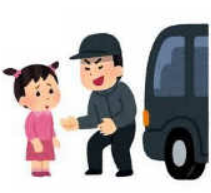 　　　　でいるとき　　　　　　　　マンションの　　　　　　きれいにされていて　　　　　　　　　　　　　　　　　　　　　エレベーター　　　　　　のがきいた　　　　　　　　　　　　　　　　　　　　　　＜の＞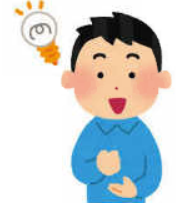 ＜のためのりみ＞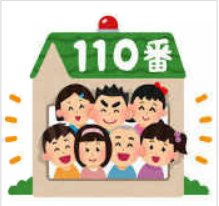 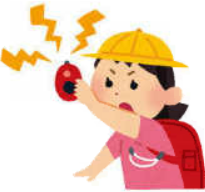 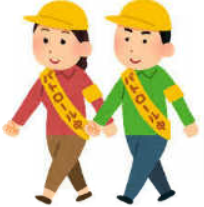 (２)　あなたののりやでのこりやすそうなはありますか。また、そこでのされるとそれをぐためのなを考えましょう。